 How many items from one tree?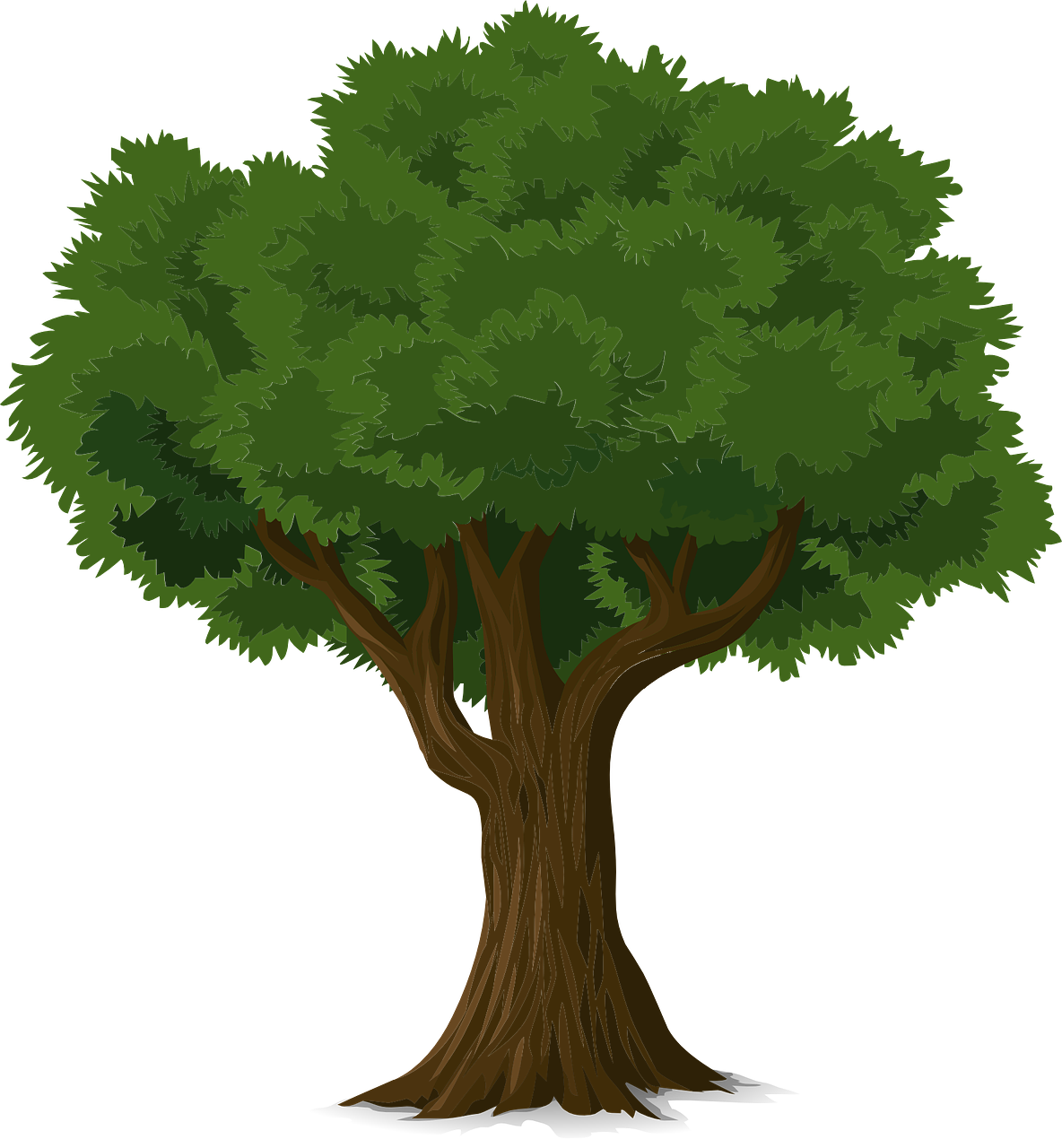 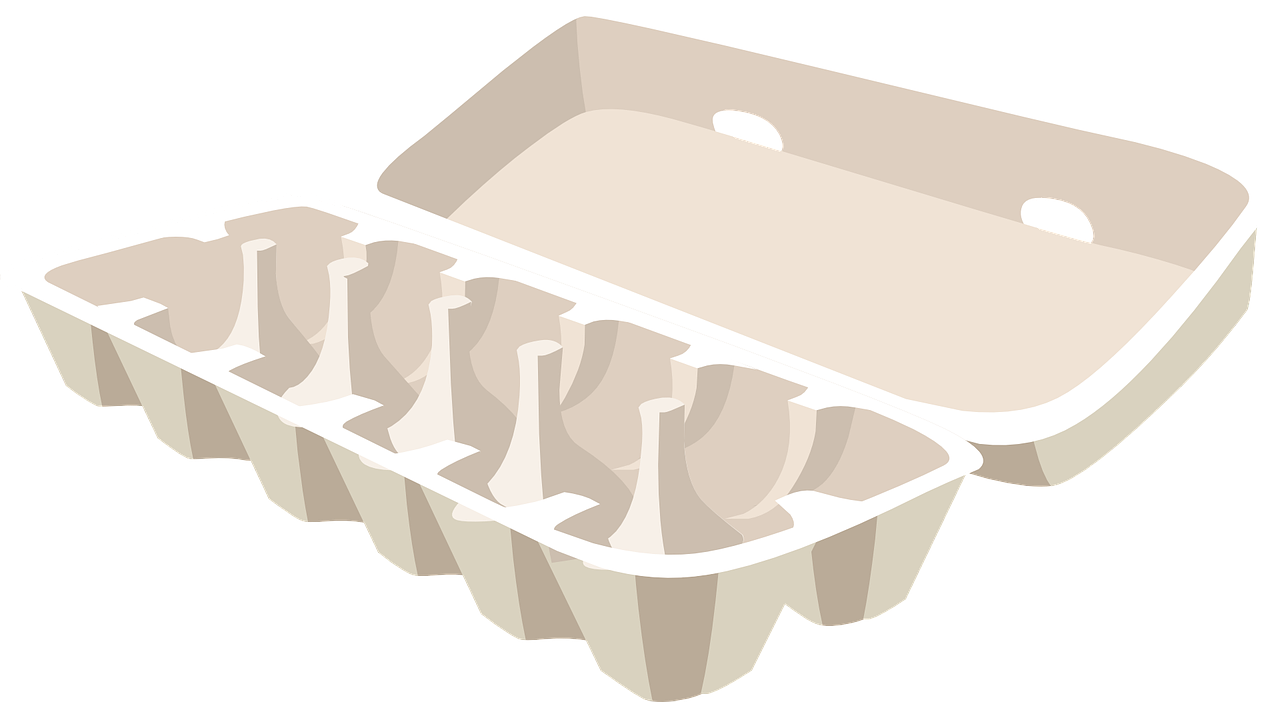 Choose some packaging and weigh it in grams. Then work out how items can be made from one tree:PackagingWeight (g)Weight (kg)Divide 40kg by Weight (kg)Total Number of items?Egg box55g0.055kg727